 ПРЕГЛЕД НА РУСКИЯ ПАЗАР НА КОНФИТЮРИ, ЖЕЛЕТА, СЛАДКА, МАРМАЛАДИ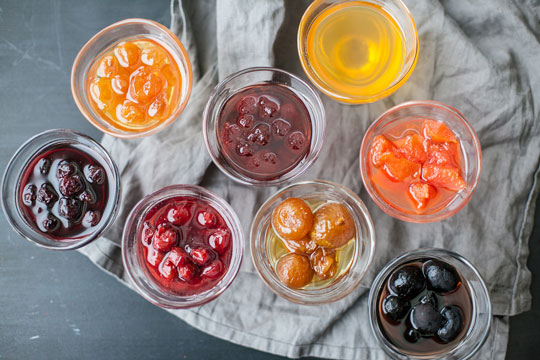 Ключовите тенденции на  руския пазар на конфитюри през 2015 г. са: снижаване на обемите на пазара, намаляване на вноса и увеличаване на дела на местните производители. За да се направи оценка на руския пазар на конфитюри, целият внос е разделен на следните категории:Конфитюри, желета, сладка, мармалади за продажба на дребно. Тази продукция заема около 9% от общия обем на вноса в реално изражение. Основните производители в този сегмент са фирмите Zuegg S.p.A. (Италия), Ikea Foods Services AB (Швеция), "Хачмас Экспериментал Консерв" (Азербайджан), включително и китайски производители.Хомогенизирани бебешки храни за продажба на дребно. Делът на този сегмент е около 13% от общия обем на вноса в реално изражение. Водещи производители в този сегмент са Delimex De Mexico S.A. (Мексико, TM Heinz), Nestle Polska, S.A. (Полша, TM Gerber) и Go Fruselva, S.L.U. (Испания, TM "Агуша").Сладка, мармалади, конфитюри за използване в хранително-вкусовата промишленост, основно за сладкарски изделия и производство на млечни продукти. Делът на сегмента в реално изражение е в порядъка на 3-5% от общия внос. Основните производители в този сегмент са фирмите Lonran (Китай), Futurcorp S.A. (Еквадор), Viomar S.A. (Гърция), Indulleida S.A. (Испания), Vortumnus Sp. Z o.o. (Полша) и други.Плодови пюрета за производство на сокове и нектари. Делът на сегмента в реално изражение е в порядъка на 20% от общия внос. Ключови доставчици - Aspis S.A. (Гърция), Langeberg & Аштън Foods (Pty) Ltd. (ЮАР), Nufri SAT 1597 (Испания), Agricultural coop. of Venus Growers (Гърция) и др.Концентрирано плодово пюре за производство на мармалади, конфитюри и други видове продукти. Делът на сегмента е около 53% в реално изражение. Ключови доставчици в този сегмент - Almme S.A. (Гърция), Ceres Fruit Juices Pty Ltd (ЮАР), Yecheng Yiyuan Fruit Industry Co. (Китай), Empresas Carozzi S.A. (Чили), Kamnoosh Food Industries Co. (Иран) и други.Получава се, че делът на конфитюрите (за търговия на дребно и хранително-вкусовата промишленост) е около 14% от общия внос на продукти.Структура на импорта на конфитюри, пюрета, сладка, мармалади по сегменти през 2015 г. в реално изражение, %Вносът в Русия на конфитюри, пюрета, сладка и мармалади.Общо за 2015 г. са били внесени 105 хиляди тона конфитюри, пюре, сладка и мармалади, което е с 24% по-малко от 2014 г. (138 хиляди тона)*. През първото тримесечие на 2016 г. вносът възлиза на 13 хиляди тона.В стойностно изражение за 2015 г., обемът на вноса на разглежданите продукти е в размер на 121 милиона долара, което е с 30% по-малко от показателите през 2014 г. (173 милиона долара). През първото тримесечие на 2016 г. в Русия са били внесени конфитюри, пюрета, сладка и мармалади на сума 15,6 милиона долара.Основните страни вносителки през 2015 г. в реално изражение са ЮАР (15%), Беларус (17%), Еквадор (14%), Чили (13%) и Испания (11%).В стойностно изражение през 2015 г., лидери на този пазар са били Чили (26%), Китай (10%), Еквадор (10%) и ЮАР (10%).Обем на импорта на конфитюри, пюрета, сладка и мармалади по страни за 2013 г. – март 2016 г./ милиона долари САЩ*включва вноса от страните от Митническия съюзИзточник: ФТС (Федерална митническа служба)От Чили се внасят пюрета от кайсии, праскови, ябълки, круши и други видове, предназначени за по-нататъшното производство на конфитюри и сладка. Ключови доставчици на чилийска продукция са компаниите Empresas Carozzi S.A., Conservera Pentzke, S.A. и Sugal Chile.От ЮАР се внасят концентрати на пюрета от круши и праскови, а ключови доставчици са фирмите Boland Pulp (Pty) Ltd. и Ceres Fruit Juices Pty Ltd. От Еквадор се внася бананово пюре, като основни вносители са Futurcorp S.A. и Banalight С.А. Гърция. Испания доставя в Русия предимно пюре от праскови. Основните доставчици на този продукт са гръцките Almme S.A., Danais S.A. и Hellenic Juice Industry Aspis S.A., испанските Tomates Del Guadiana S.Coop. и Arofa S.L. Китай импортира кайсиево пюре, като основни доставчици са Yecheng Yiyuan Fruit Industry Co., Luntai Hualong Agriculture & Forestry Development Co и Senwang Food.Основният обем от руския износ на пюрета, конфитюри и мармалади е насочен към Казахстан, Украйна, Беларус и Монголия.Обемът на руското производство на конфитюр, мармалад, пюре и сладко през 2015 г. е бил 158,6 хиляди тона, което е с 11% повече от 2014 г. (143.4 хиляди тона).Обем на производството на конфитюри, пюрета, сладка, мармалади за 2010 г. – март 2016 г./хил.т.Източник: РосстатВ структурата на вътрешното производство най-голям дял има Централен федерален окръг (59% за 2015 г.), което се дължи на високата концентрация на населението и предприятията от хранително-вкусовата промишленост в тази област.Следват Приволжски и Сибирски федерален окръг, чиито дял е съответно 14% и 12% от производството.Обемът на предложенията на руския пазар на мармалад, конфитюр и пюрета през 2015 г. възлиза на 171 хиляди тона, което е с 4% повече от 2014 г. (165 хиляди тона).Обем на пазара на конфитюри, мармалади, сладка за 2013 г. – март 2016 г./хиляди тона*с изключение на импорта на пюрета и детски храниИзточник: Росстат  Пазарът е нараснал в резултат на увеличението на производството и намаляването на вноса. Делът на вносните продукти е 15% в реално изражение.Цената на дребно на конфитюри през 2015 г. е нараснала със средно 25% и на стойност около 233 рубли за килограм**. През първото тримесечие на 2016 г. средната цена на дребно е достигнала 265 рубли за килограм. Покачването на цените е вследствие на девалвацията на рублата и нарастващите цени на вносните суровини, чиито дял в производството е 60% от използваните суровини.По-нататъшно развитие на руския пазар на конфитюри, ще протича, от една страна в условия на нарастване на цените на суровините, от друга страна - спад на реалните доходи на населението. Важен фактор е и любовта на руснаците към традиционните домашни мармалади, конфитюри и компоти. Във връзка с това, се наблюдава интересна тенденция: постепенен отказ от собствените заготовки и избор на фабричните продукти. Разбира се, тази тенденция е много слаба, но ускоряването на урбанизацията и ускорения ритъм на живот, оказват своето влияние.Втората тенденция, според експерти на I-Marketing, е използването от производителите на все повече ароматизанти: в условията на постоянно повишаване на цените на суровините и спада на реалните доходи на населението, остро възниква въпроса за намаляване на разходите за производство. Тази тенденция от части се потвърждава от ръста на вътрешното производство и намаляването на вноса. Може да се говори за заместване на вноса (от една страна това е така), но Русия не произвежда достатъчни количества плодове, като праскови, кайсии и круши, предназначени за промишлена преработка.* Има се предвид вносът от страните на Митническия съюз**С включен НДСhttp://www.foodmarket.spb.ru/ Страна на произход2013 г.2014 г.2015 г.Януари-март 2016 г.Испания18,533,623,44,1Чили26,931,114,71,5Гърция21,516,812,30ЮАР17,812,117,21,6Полша10,4107,11,6Китай8,47,26,90,3Еквадор6,66,94,71,1Италия5,96,95,60,8Франция5,27,33,20,4Беларус2,56,15,61Иран8,84,81,10,4ОБЩО:165,1172,6121,115,6ПОКАЗАТЕЛИ2013 г.2014 г.2015 г.Януари-март 2016 г.Производство123,2143,4158,635,9Импорт*29,833,225,113,1Експорт10,311,913,22,7Предложение142,7164,6170,546,3